2. RDELO SREDA, 6. 5. 2020*Z zvezdico so označene dodatne naloge(rešijo jih tisti, ki želijo). V spletni učilnici eAsistent ne pozabi označiti opravljenih nalog.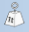 Dan v tednuPredmet ZvezekSDZ/BERILODodatna navodilaSRE6. 5. MATVajaLahko rešuješ na dolgi ali kratki način.SDZ 3/8Seštevam dvomestna števila do 100  Igraj se trgovino. Račune v zvezku pri 3. nalogi lahko rešuješ na dolg ali kratek način. Za pomoč si lahko tudi narišeš. Npr.Dolg način:Slikaj in mi pošlji fotografijo opravljenega dela.  SRE6. 5. DOD/DOPVadi računanje do 100. Beri.